Алимова Эльвие НазимовнаУчитель химииМОУ «Вольновская школа»П.Вольное, Джанкойский районРеспублика КрымКонспект урока по химии в 10 классеТема: Ацетилен и его гомологи.Цель урока: изучить строение молекул алкинов;выявить их существенные отличия от алканов и алкенов;спрогнозировать химические свойства алкинов, основываясь на особенностях строения их молекул. Задачи:Образовательные – познакомить учащихся с гомологическим рядом алкинов, рассмотреть особенности их химического и электронного строения, изомерию и номенклатуру. Развить полученные ранее теоретические представления об изомерии и умения давать названия соединений по систематической номенклатуре.Воспитательные – продолжить формирование естественнонаучной картины мира, продолжить формирование мотивации учебной деятельности, продемонстрировать значимость знаний строения веществ для объяснения их свойств.Развивающие – на основе теоретических знаний развивать умения учащихся наблюдать, сравнивать, анализировать, обобщать, логически рассуждать, устанавливать взаимосвязь строения и свойств веществ.Тип урока:урок формирования и совершенствования знаний.Ход урока1. Организационное начало урока (приветствие,  проверка  готовности к работе, психологический настрой на урок) Притча“Жил мудрец, который знал все. Один человек захотел доказать, что мудрец знает не все. Зажав в ладонях бабочку, он спросил: “Скажи, мудрец, какая бабочка у меня в руках: мертвая или живая?” А сам думает: “Скажет живая – я ее умерщвлю, скажет мертвая – выпущу”. Мудрец, подумав, ответил: “Все в твоих руках”.  
В наших руках сегодня создать такую атмосферу на уроке, при которой все будут чувствовать себя комфортно.1 Актуализация опорных знанийМозговой штурм1.Узнай вещество по описанию:а)Газ, легче воздуха, без запаха, не растворим в воде, приводит к авариям на шахтах, есть почти у каждого дома. (Метан)б)Густая белая масса, обесцвечивает раствор бромной воды, после высушивания на солнце становится эластичным веществом, имеет отношение к резине. (Каучук)в)Газ без запаха. Ненасыщенное вещество, используется для производства распространенного материала, который не разрушается в природе почти 200 лет, используется для повышения урожайности томатов.  (Этилен)«Аленький цветочек»Учащиеся отрывают лепестки и отвечают на вопросы:1)Что такое углеводороды?2) Классификация углеводородов3) Что такое гомологи, изомеры?4) Реакция Вюрца.5) Правило А.Зайцева.6) Правило В.Марковникова.7) Качественные реакции на алкены, алкадиены2 Мотивация учебной деятельностиСегодня на уроке мы продолжим изучать большую тему “Углеводороды”, будем знакомиться с новым классом соединений, изучим особенности их строения, номенклатуру, изомерию и получение его типичного представителя.- Мы уже изучили два вида гибридизации, а возможен ли еще один вид?-Что Вам известно про алкины?-Что бы Вы хотели узнать про алкины?Решим задачу: При сжигании УВ массой 5,2 г выделилось 17,6г углекислого газа и 3,6 г воды. Относительная плотность этого вещества по водороду 13. Найдите молекулярную формулу УВ и запишите его структурную формулу (С2Н2).3 Формирование знаний, умений и навыков.Ацетилен – это вещество, которое является родоначальником нового класса непредельных углеводородов – алкинов. Общая формула алкинов CnH2n-2Вопрос: Что такое гомологи?Составим гомологический ряд алкиновЗадание Напишите структурные формулы первых шести представителей этого гомологического ряда. Назовите их. Помните, что суффикс-ан соответствующего алкана меняется на суффикс –ин.Учитель: Давайте поиграем в хорошо известную вам игру “Крестики-нолики”.   Строение Ацетилен – первый член гомологического ряда ацетиленовых углеводородов, или алкинов.Молекулярная формула ацетилена            C2H2Структурная формула ацетилена          H–C≡C–HЭлектронная формула                         H : С : : : С : НУглеродные атомы ацетилена, связанные тройной связью, находятся в состоянии sp-гибридизации. При образовании молекулы ацетилена у каждого атома С гибридизуются по одной s- и p-орбитали. В результате этого каждый атом С приобретает по две гибридных орбитали, а две p-орбитали остаются негибридными. Две гибридных орбитали взаимно перекрываются, и между атомами С образуется σ-связь. Остальные две гибридных орбитали перекрываются с s-орбиталями атомов H, и между ними и атомами С тоже образуются σ -связи. Четыре негибридных p-орбитали размещены взаимно перпендикулярно и перпендикулярно направлениям σ-связей. В этих плоскостях p-орбитали взаимно перекрываются, и образуются две π -связи, которые относительно непрочные и в химических реакциях легко разрываются.Таким образом, в молекуле ацетилена имеются три σ -связи (одна связь C–C и две связи C–H) и две π -связи между двумя С атомами. Тройная связь в алкинах – не утроенная простая, а комбинированная, состоящая из трех связей: одной σ - и двух π -связей.Молекула ацетилена имеет линейное строение. Появление третьей связи вызывает дальнейшее сближение атомов С: расстояние между их центрами составляет 0,120 нм.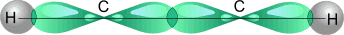 sp- Гибридные орбитали двух атомов углерода в состоянии,предшествующем образованию тройной связи и связей C–H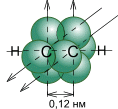 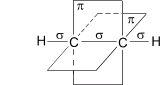 Схематическое изображение строения молекулы ацетилена (ядра атомов углерода и водорода на одной прямой, две p- связи между атомами углерода находятся в двух взаимно перпендикулярных плоскостях) Отсроченная отгадкаУчитель: Кроме ацетилена известны другие углеводороды, имеющие сходное с ним строение. Из приведенного перечня веществ выпишите в тетрадь алкины:1.СН3-СН2-СН2-С≡СН                           4. СН3-СН2-С≡С-СН32. СН3-СН=СН-СН3                                                5. СН3-СН-СН33. СН3-СН2-СН-СН2-СН3                                                        │                                    │                                                       СН3                      СН3                                                           6..СН≡С-СН-СН-СН3                                                                                                                               │        │                                                                                   СН3  СН3Учитель: Давайте вместе сделаем вывод по первой части урока. Какие углеводороды называются алкинами? Алкины – непредельные углеводороды, молекулы которых содержат одну тройную углерод-углеродную связь. Физкультминутка        В целях профилактики улучшения зрения на каждом уроке используются   упражнения,   укрепляющие   мышцы   глаз.    Упражнения выполняются                                                                                  сидя на стуле, спина прямая, руки лежат на коленях. Каждый раз по мере выполнения отдельных упражнений взгляд фокусируется на каком-нибудь предмете. Это способствует концентрации зрения.        1. Упражнения для глазНесколько раз посмотреть вверх, вниз, вверх, вниз.Глаза вверх, прямо перед собой, вниз, прямо, вверх и т. д. Закрыть глаза.Несколько раз поочередно посмотреть направо, налево. Закрыть глаза.Посмотреть прямо, направо, прямо, налево и т.д. Закрыть глаза.Посмотреть вверх, в правый угол, вниз, в левый угол. Затем сменить направление.Медленно вращать глазами по кругу вправо, закрыть глаза; влево, закрыть глаза.Попеременно посмотреть на кончик своего носа, затем на предмет вдали.Попеременно посмотреть на кончик своего пальца, расположенного на расстоянии 30 – , затем на предмет вдали.Попеременно сосредоточить взгляд на каком-нибудь предмете (видеть его четкое изображение)Крепко зажмурить глаза, а затем несколько раз быстро поморгать.Учитель: Далее отметим особенности номенклатуры ацетиленовых углеводородов. В названиях алкинов используется суффикс – ин. Вспомните правила, которые следует соблюдать, давая название органическим веществам.Ученики: В структурной формуле выбирается самая длинная цепь, которая обязательно должна содержать кратную связь. Атомы углерода основной цепи нумеруют, начиная с того конца, к которому ближе кратная связь. В начале названия перечисляют радикалы с указанием атомов углерода, с которыми они связаны. Основой названия служит наименование предельного углеводорода (с измененным суффиксом) с тем же числом атомов углерода, что и в главной цепи.Учитель: Назовите выписанные вами алкины.(Учащиеся самостоятельно выполняют задание в тетради, проверка выполняется устно, правильные варианты ответов отображаются на сайде )1.называется пентин-1;4.пентин-2;6 .3, 4-диметилпентин-1.Учитель: Я предлагаю вам внимательно рассмотреть структурные формулы веществ (1) и (4). (На слайде они выделены красным цветом) Чем они отличаются по строению?( Вещества 1 и 4 различаются положением тройной связи.)Учитель: Чем эти вещества являются по отношению друг к другу?( Вещества пентин-1 и пентин-2 являются изомерами.)Учитель: Вспомните, как называется такой вид изомерии.( Изомерия положения кратной связи.)Учитель: Какой еще вид изомерии характерен для углеводородов?(Для углеводородов характерна изомерия углеродного скелета.)Задание: 1 ученик – записать изомеры углеродного скелета для гептина-2ученик – записать возможные изомеры положения кратной связи для гептина – 2Учитель: Также характерна межклассовая изомерия. Межклассовая изомерия с алкадиенами и циклоалкенами, начиная с С4Н6: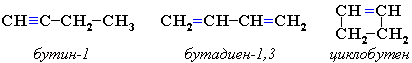 Физические свойства ацетиленаУчитель:  Ацетилен – газ, без запаха, малорастворим в Н2О, легче воздуха.Химические свойства ацетиленовых углеводородовУчащиеся сами, по аналогии с алкенами выскажут предположение, что, поскольку ацетиленовые углеводороды являются непредельными соединениями, они, подобно алкенам, вступают в реакции электрофильного присоединения, окисления и полимеризации. Но алкины во всех указанных прцессах менее реакционноспособны, чем их «этиленовые родственники». Особое свойство алкинов – реакции замещения атома водорода при sp-гибридном углероде (кислотные свойства). Химические свойства алкинов представлены на схеме.Химические свойства алкинов1.Присоединение         2.Окисление            3.Полимеризация        Гидрирование.                    Горение.                    Тримеризация.             Галогенирование.                        Гидрогалогенирование.      .                                            Гидратация.                                                                                                    1.Реакции присоединенияа) гидрирование алкинов (t, Ni или Рt)1-я стадия    CH≡CH +Н2→CH2=CH22-я стадия    CH2=CH2 + Н2  → СН3 – СН3 б) галогенирование алкиновДемонстрация1-я стадия    СН ≡ СН + Br2  → СНBr = СНBr          1,2-дибромэтен2-я стадия    СНBr = СНBr + Br2  → СНBr2 –  СНBr2      1,1,2,2-тетрабромэтанв) гидрогалогенирование алкинов (по правилу Марковникова)1-я стадия   СН3–С≡СН  +  НBr  →  СН3–СBr=СН2       2-бромпропен2-я стадия    СН3–СBr=СН2  +  НBr  →  СН3–СBr2–СН3   2,2-дибромпропанг) гидратация алкинов (по правилу Марковникова) реакция Кучерова                            HgSO4 , H2SO4 СН≡СН  + Н2О                                 [CH2=CH-OH]→ СН3–C=O                                                                                                   |         уксусный альдегид                                                                                                            H           2.Реакции окисленияа) горениеДемонстрация «Горение ацетилена»2С2Н2   +   5О2    →    4СО2  +    2Н2О   + 2600 кДж.На воздухе ацетилен горит светящимся коптящим пламенем, при достаточном количестве кислорода пламя становится бледно-голубым, и его температура повышается до 30000С, т.е. реакция сильно экзотермическая.3.Реакции полимеризацииа) тримеризация                           Сактив. , 4000С3 НС≡СН                                               С6Н6                                                                 бензолФизкультминуткаСядем, ровно опираясь на спинку стула, руки положим на колени. Отвечая на поставленный вопрос положительно – киваем головой вниз, отрицательно – вбок, затрудняемся с ответом – пожимаем плечами вверх-вниз.Алкины – ациклические УВДля алкинов характерна межклассовая изомерияВы в детстве проделывали опыт получения ацетилена?Ацетилен малорастворим в воде?.Пентин относится к алкинам?тдЗадания для закрепления:Найдите молекулярную формулу алкина, массовая доля углерода в котором составляет 90%. Относительная плотность его по водороду равна 20. (Ответ: С3Н4.)Рассчитайте массу уксусного альдегида СН3—СОН, который можно получить из 104 г ацетилена по реакции Кучерова, учитывая, что массовая доля выхода альдегида составляет 85%. (Ответ: 149,6 г.)Игра «Химическая эстафета»Учитель дает ученикам, которые сидят за первыми партами каждого ряда своеобразную эстафетную палочку (ручку, карандаш или бумагу). Ученик должен написать название и молекулярную формулу алкина и передать эстафетную палочку следующему ученику. Выигрывает тот ряд, который первым закончил игруРефлексия Чемодан, мясорубка, корзина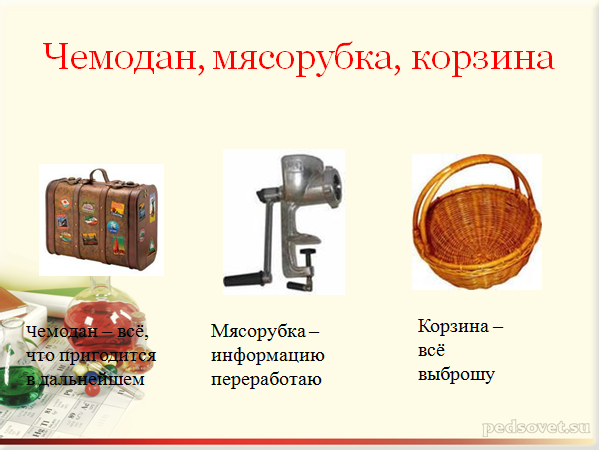 Домашнее задание: 14  выполнить задания № 2, 6 на стр.64Название алкиновФормулаЭтин ( ацетилен)C2H2, или СН≡СНПропинС3Н4, или СН3-С≡СНБутинС4Н6, или СН3-СН2-С≡СНПентинС5Н8, или СН3-СН2-СН2-С≡СНГексинС6Н10, или СН3-СН2-СН2-СН2-С≡СНГептинС7Н12, или СН3-СН2-СН2-СН2-СН2-С≡СНС2Н2С10Н22С7Н12С6Н12С4Н6С5Н10С5Н8С4Н8С3Н4Запомните!1.        Длина связи 0,12 нм2.        Угол 1803.        Линейная молекула4.        Связи – σ и 2π5.        Sp- гибридизация 